Работа в материале ФГТ (прикладное)3 классТема: Приёмы бисероплетения 2-мя иглами.Выполнение изделия (колье, гайтан)..Цель задания: Знакомство с приёмами ажурного плетения.. Учебные задачи:Составление схемы. Выполнение изделия.Самостоятельная работа: сбор материала для составления эскиза 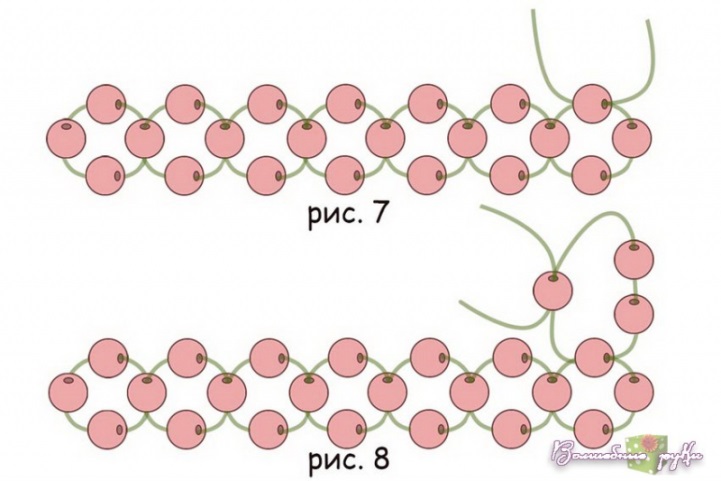 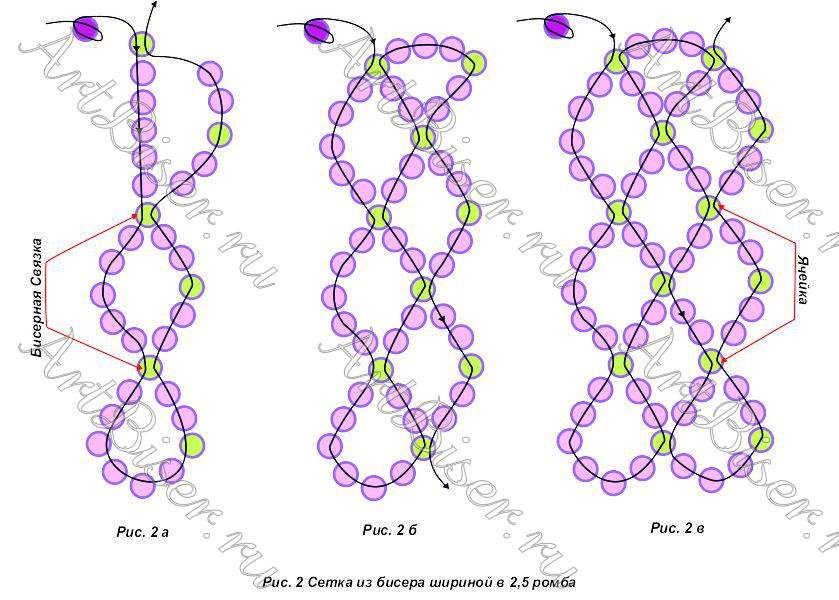 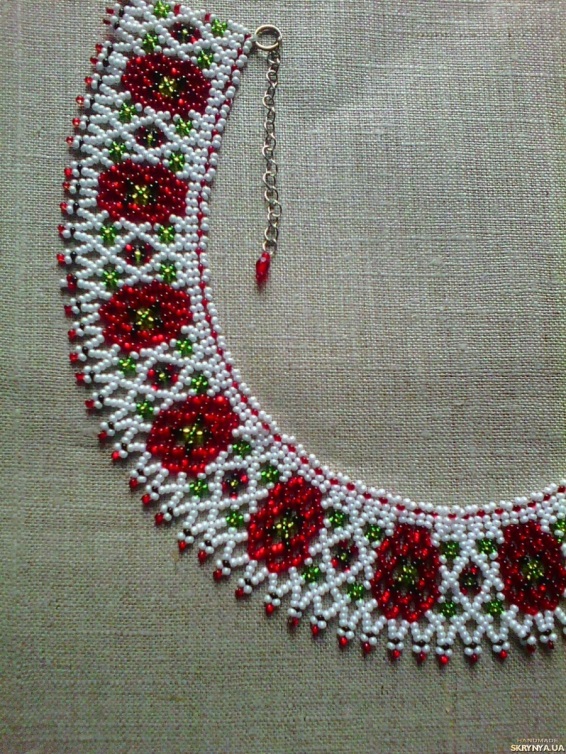 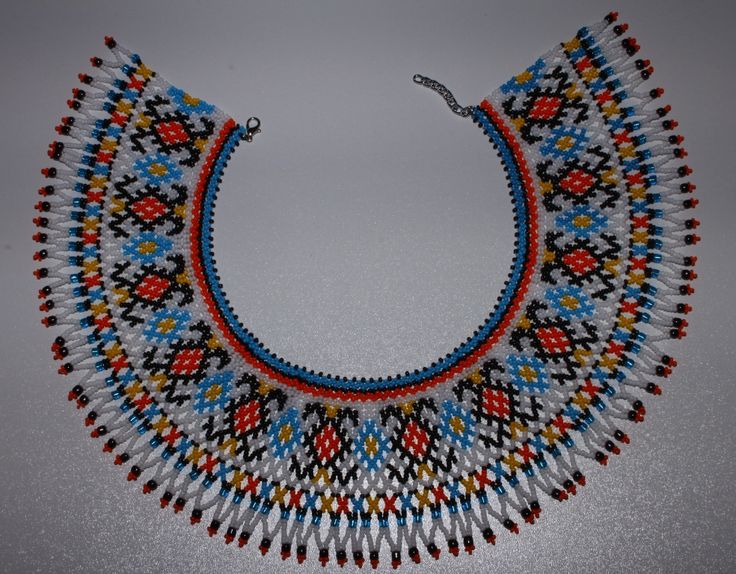 Материалы: бисер, моно-нить, бисерная игла,  ножницы. Фотографии выполненных работ переслать ВКонтакте,  WhatsApp(по согласованию с преподавателям) 